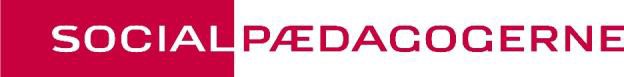 Registreringsskema for medlemmer valgt som tillidsrepræsentant hos SocialpædagogerneDet udfyldte skema sendes/mailes til kredskontoretJeg er:☐ Nyvalgt	☐ GenvalgtValgdato:____________Jeg er valgt som:☐ Tillidsrepræsentant	☐ Fællestillidsrepræsentant☐ Suppl. for tillidsrepræsentant:Jeg afløser:(Fulde navn og evt. cpr.nr.)Mine oplysninger:Fulde navn:	Cpr.nr.:Ansættelsesdato:	Stilling:Jeg vil gerne modtage post vedrørende mit tillidshverv på denne e-mail:Jeg vil gerne kontaktes vedrørende mit tillidshverv på dette telefonnummer:     __________________________________                      ______________________________________Arbejdsplads:Navn:	Afdeling: Adresse:	E-mail:Ejerskabstype:☐ Kommune	☐ Region	☐ Stat☐ Privat	☐ Selvejende	☐ AndetJeg er tillidsrepræsentant for følgende afdeling(er):Valget er foregået efter de gældende regler – Navne på 2 medlemmer af SocialpædagogerneNavn 1:	Navn 2: